Publicado en Ciudad de México el 22/06/2022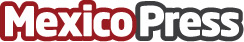 La tecnología y los agentes de seguros en Argentina y México,  algunos de los temas de Tecnoagente 2022Expertos en diversas áreas compartirán temas relevantes para las áreas comerciales y asegurados en general. Adicionalmente se unen directivos de las compañías de seguros. Los intermediarios de seguros y asistentes a Tecnoagente 2022, podrán participar de la entrega de algunos regalosDatos de contacto:Mtro. Luis Ramírez GómezWhatsApp 55 3986 839155 9183 9746Nota de prensa publicada en: https://www.mexicopress.com.mx/la-tecnologia-y-los-agentes-de-seguros-en Categorías: Internacional Finanzas E-Commerce Seguros Innovación Tecnológica http://www.mexicopress.com.mx